Eglise St Joseph 11 octobre 2020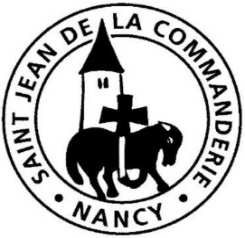 28ème dimanche du Temps ordinaire ABeaucoup sont appelés…La parole de Dieu est aujourd’hui, si l’on ose dire, un régal ! Par le prophète Isaïe, nous avons un avant-goût du grand festin qui rassemblera tous les peuples pour une fête sans fin. Le psalmiste nous emmène vers des eaux tranquilles avec notre Berger. Et Jésus annonce la joie des noces éternelles : il nous l’offre, dès aujourd’hui,  si nous le voulons bien. Soyons ses premiers convives à la Table de sa parole.CHANT D’ENTREESi le Père vous appelleSi le Père vous appelle à aimer comme il vous aime, dans le feu de son Esprit, Bienheureux êtes-vous !Si le monde vous appelle à lui rendre une espérance, à lui dire son salut, Bienheureux êtes-vous !Si l’Église vous appelle à peiner pour le Royaume, aux travaux de la moisson, Bienheureux êtes-vous !Tressaillez de joie, tressaillez de joiecar vos noms sont inscrits pour toujours dans les cieux.Tressaillez de joie, tressaillez de joiecar vos noms sont inscrits dans le cœur de Dieu.Si le Père vous appelle à la tâche des apôtres,en témoin du seul pasteur, Bienheureux êtes-vous ! Si le monde vous appelle à lutter contre la haine pour la quête de la paix, Bienheureux êtes-vous !Si l’Église vous appelle à tenir dans la prièreau service des pécheurs, Bienheureux êtes-vous !1ère Lecture : Is 25, 6-10aLe prophète Isaïe annonce un festin pour tous les peuples du monde, un repas qui traduira la disparition définitive de la souffrance et de la mort. En célébrant  l »Eucharistie, nous attestons que Jésus, mort et ressuscité, nous y conduit.Psaume 22Il est l’Agneau et le Pasteur. Il est le Roi, le Serviteur.Le Seigneur est mon berger :Je ne manque de rien.Sur des prés d’herbe fraîche, Il me fait reposer.Il me mène vers les eaux tranquilles Et me fait revivre ;Il me conduit par le juste chemin Pour l’honneur de son nom.Si je traverse les ravins de la mort, Je ne crains aucun mal,Car tu es avec moi :Ton bâton me guide et me rassure.Tu prépares la table pour moi Devant mes ennemis ;Tu répands le parfum sur ma tête, Ma coupe est débordante.Grâce et bonheur m’accompagnent Tous les jours de ma vie :J’habiterai la maison du Seigneur Pour la durée de mes jours.2ème Lecture : Ph 4, 12-14. 19-20St Paul a vécu des moments difficiles, rencontrant privations et persécutions. Mais, dans le Christ, la force qui vient de Dieu lui fait traverser toutes les épreuves. Ecoutons-le.Evangile : Mt 22, 1-14Alléluia. Alléluia.Que le Père de notre Seigneur Jésus-Christ nous ouvre les yeux de notre cœur pour que nous percevions l’espérance que donne son appel.Alléluia.PRIERE DES FIDELESPrésentons à Dieu nos demandes en toute confiance, lui qui veut nous conduire où « rien ne saurait nous manquer. »Ce dimanche, a lieu l’installation officielle de notre nouveau curé, le Père Christophe MARTIN.Qu’il trouve une paroisse accueillante, priante et coopérante dans l’accomplissement de sa mission pastorale. Seigneur, nous t’en prions/R/ Seigneur, fais de nous des ouvriers de paix, Seigneur, fais de nous des artisans d’amour.Aujourd’hui, le Seigneur nous invite à son repas.Que ce dimanche avive en nous cette faim de Dieu et désir de répondre à son appel à travers la lecture de sa Parole et de l’Eucharistie pour combler toutes nos attentes et nous mener à la vie éternelle. Seigneur, nous t’en prions. R/St Paul écrit : « Vous avez bien fait de vous montrer solidaires quand j’étais dans la gêne. »Que les chrétiens , d’ici comme d’ailleurs, soient solidaires, par la prière, les œuvres et les dons, de tous ceux qui sont dans la gêne et la détresse, en particulier au Liban et dans la région niçoise. Seigneur, nous t’en prions. R/St Jean XXIII dont c’est la fête ce dimanche, disait : « Il n’y a rien de plus beau et de meilleur que la bonté.Que la bonté soit un visage et un moteur de notre paroisse. Seigneur, nous t’en prions. R/Dieu d’amour, entends nos prières et soutiens notre marche vers le Royaume. Rassemble-nous tous pour la fête éternelle de ton amour et béni sois-tu pour les siècles des siècles. – Amen.COMMUNIONLa Sagesse a dressé une tableLa Sagesse a dressé une table, elle invite les hommes au festin.Venez au banquet du Fils de l’homme ; mangez et buvez la Pâque de Dieu.Je bénirai le Seigneur en tout temps, sa louange est sans cesse à mes lèvres. En Dieu, mon âme trouve sa gloire,que les pauvres m’entendent et soient en fête.Proclamez avec moi que le Seigneur est grand, exaltons tous ensemble son Nom !J’ai cherché le Seigneur et il m’a répondu, de toutes mes terreurs il m’a délivré.Tournez-vous vers le Seigneur et vous serez illuminés, votre visage ne sera pas couvert de honte.Un pauvre a crié et Dieu a entendu,le Seigneur l’a sauvé de toutes ses angoisses.L’appel à la plénitude de la vie chrétienne et à la perfectionde la charité s’adresse à tous ceux quicroient au Christ,quel que soit leur état ou leur forme de vie.Lumen Gentium § 40